LIGHTING CONTROLSGenerally, lighting management will be carried out by presence and brightness detectors. The type, the number, the brightness, and time delay adjustment values ​​will be adapted to the premises and to the controlled lighting sources. Circuits will be properly subdivided so that only dark areas are lit during the day. All detectors must be adjustable by remote control.Principles of operation and material requirements1- Small premises Management:  Automatic operation by presence and luminosity detectorDetector type PD3N-1C for ceiling mounting (flush-mounted or surface-mounted depending on the nature of the ceiling) of the brand BEG LUXOMAT or technically equivalent and will have the following characteristics: Protection class: SM: IP44, FC: IP23/Class II/CE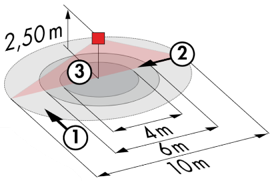 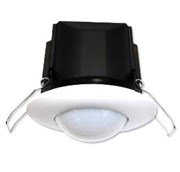 Detection area h=2.50 m: Ø 10 m across, Ø 6 m towards, Ø 4 m activity seatSwitching power: 2300W cos φ 1/1150VA cos φ 0.5, LED 300W max Follow-up time: 30 s to 30 min or pulse / Brightness: 10 to 2000 LuxApplications: Sanitary / Cloakrooms / Technical rooms / Airlocks...Detector type PD9-M-1C-IP65-FT for flush ceiling mounting, brand BEG LUXOMAT or technically equivalent, with the following characteristics 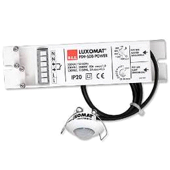 Protection class: Detection head: IP65/Class III/CE, Power supply IP20/Class II/CEDetection area h=2.50 m: Ø 10 m across, Ø 6 m towards, Ø 4 m seatedSwitching power: 2300W cos φ 1/1150VA cos φ 0.5, LED 300W max Follow-up time: 15 s to 30 min or pulse / Brightness: 10 to 2000 LuxApplication: Showers2- Management of the Gymnasium, Sports Halls, Circulation and Stairwells:An intelligent lighting management system will be installed in the amphitheaters, ensuring that the light sources are completely switched off when not in use. The system will ensure modularity of operation depending on the activity, conference, projection, etc., and should be scalable to allow for possible extension to new facilities. The principle will be based on an Addressable DALI BUS. Commissioning and modifications will be carried out via dedicated programming software, connected locally, or via a WEB interface on the LAN or WLAN network and will be at the manufacturer's expense. The system is either stand-alone or can be linked to GTB system by interfacing the DALI protocol to the BACnet protocol.  Through the components connected to the BUS, this solution will provide the following functions: 2.1- Management of Circulation, Halls and Stairwells  Occupancy management by presence and lighting detectionThe lighting management system will offer the possibility to create an intelligent operation of the corridors, thus allowing energy savings. Only the occupied area will be switched on at the required value, and in anticipation, the upstream area will be switched on at reduced powerIn stairwells, this solution will ensure level by level operation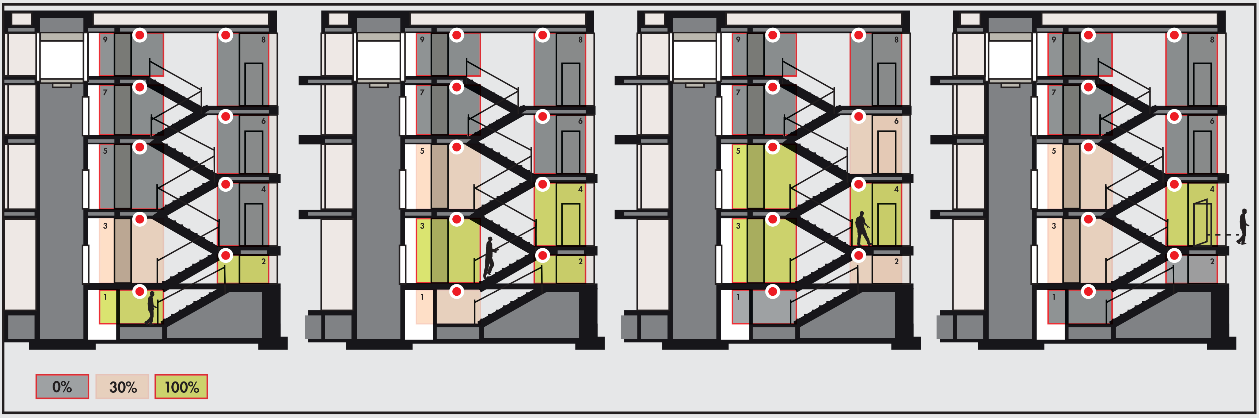 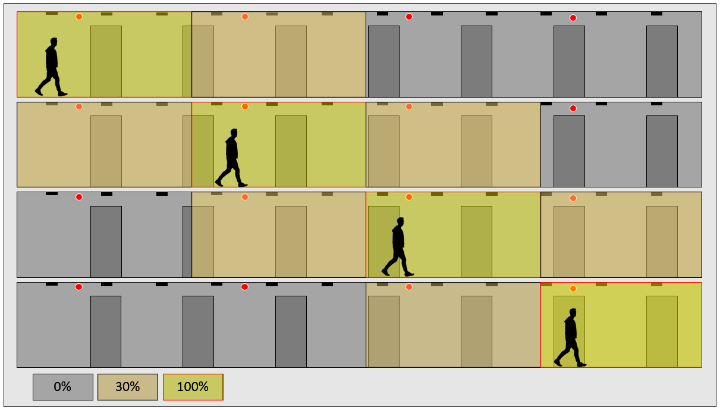 2.2- Gymnasium and Sports Hall ManagementOccupancy management by absence detection - Lighting by control panel, not accessible to the publicLighting variation, constant lighting threshold for training thresholds onlyFixed thresholds, without lighting regulation for competition Modularity according to the activities practiced, ½ court or full court, management of a climbing wall... Control of air renewal by information from the presence sensors to the HVAC packageThe system selected will be the DALISYS brand BEG LUXOMAT or technically equivalent comprising the following equipment:DALI BUS power supply type PS-DALISYS-USB-REG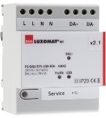 230V AC / 16V DC DALI BUS / 210mA / 300 m BUS maxUp to 64 participants on the BUS (DALI luminaires / Multi-sensors / PB interface…)8 control zones per power supply / 16 groups / 16 scenesDALI router type ROUTER-DALISYS-REG or ROUTER-DALISYS-BACnet-REG if attached to the BMS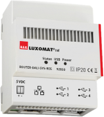 5V DC power supply (power supply included)LAN connection via ETHERNETUp to 4 DALI power supplies connected via USB to one router / max. 100 routers per installation4G WIFI LTE Router type LTE-ROUTER-RUT950-DALISYS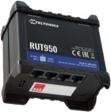 Power supply from 230V AC mains sockets Connection to the LAN network via Ethernet of DALI-SYS components and Ethernet switch WIFI connection for the commissioning of the project by the builder LTE connection with up 2 SIM cards for remote maintenance by the manufacturerDALI multi-sensors type PDx-DALISYSPower supply and communication via DALI BUS 16V DCPD4N-DALISYS-C SM/FC/FM: 40 x 5 m across, 20 x 3 m towards, Ø 8 m vertical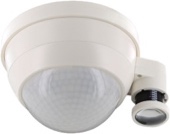 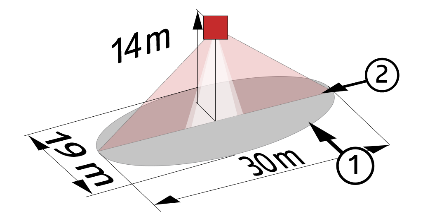 Applications: Circulation PD4N-DALISYS SM/FC/FM: Ø 24 m across, Ø 8 m towards, Ø6,40 m seated Applications: Sports halls / Halls LC-PLUS-DALISYS: 16 m across, 9 m towards, 2 m verticalApplications: StairsPD4-DALISYS-GH-SM: Ø 30 x Ø19 m towardsApplications: Gymnasium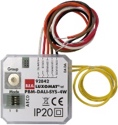 DALI PB interface type BM-DALISYS-4WPower supply and communication via DALI BUS 16V DC 4 independently interfaceable binary inputs Can be combined with all manufacturers’ pushbuttonsRelay Module Interface type RM-DALISYS-1C-REG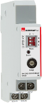 Power supply and communication via DALI BUS 16V DC Switching power: 3000W Cos ϕ = 1/1500VA Cos ϕ = 0.5 /300 W LED sources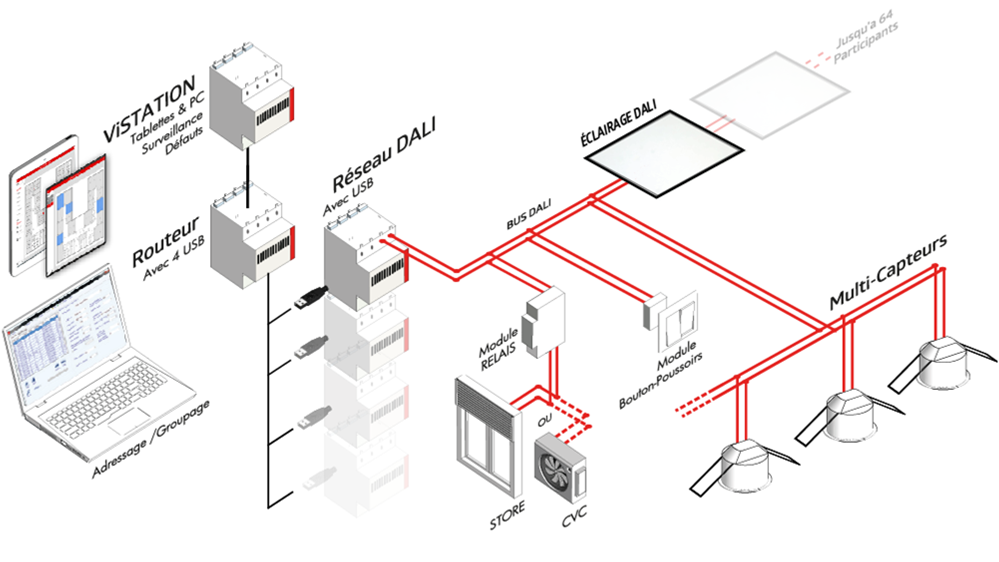 